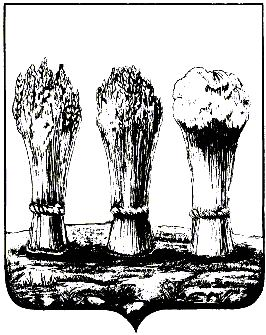 АДМИНИСТРАЦИЯ ЛЕНИНСКОГО РАЙОНА ГОРОДА ПЕНЗЫПРИКАЗот 28.05.2020 № 125Об исключении проверок из ежегодного плана проведения плановых проверок юридических лиц и индивидуальных предпринимателей на 2020 год, утвержденного приказом администрации Ленинского района города Пензы от 31.10.2019 № 281Руководствуясь пунктом 7 Правил подготовки органами государственного контроля (надзора) и органами муниципального контроля ежегодных планов проведения плановых проверок юридических лиц и индивидуальных предпринимателей, утвержденных постановлением Правительства Российской Федерации от 30.06.2010 № 489,П Р И К А З Ы В А Ю :1. Исключить из ежегодного плана проведения плановых проверок юридических лиц и индивидуальных предпринимателей на 2020 год, утвержденного приказом администрации Ленинского района города Пензы от 31.10.2019 № 281, проверки:1.1. Товарищество собственников жилья «Красная 64а»;Основание: наступление обстоятельств непреодолимой силы (абзац 8 подпункта «а» пункта 7 Правил подготовки органами государственного контроля (надзора) и органами муниципального контроля ежегодных планов проведения плановых проверок юридических лиц и индивидуальных предпринимателей, утвержденных постановлением Правительства Российской Федерации от 30.06.2010 № 489).1.2. Жилищно-эксплуатационное муниципальное унитарное предприятие № 7 города Пензы.Основание:  принятие органом государственного контроля (надзора) решения об исключении плановой проверки на основании актов Правительства Российской Федерации, устанавливающих особенности организации и осуществления государственного контроля (надзора) в 2020 году  (абзац 12 подпункта «а» пункта 7 Правил подготовки органами государственного контроля (надзора) и органами муниципального контроля ежегодных планов проведения плановых проверок юридических лиц и индивидуальных предпринимателей, утвержденных постановлением Правительства Российской Федерации от 30.06.2010 № 489).2. Контроль за выполнением настоящего приказа возложить на заместителя главы администрации Ленинского района города Пензы, координирующего вопросы благоустройства.Глава администрации           Н.Б. Москвитина